Планируемые результаты освоения учебного предмета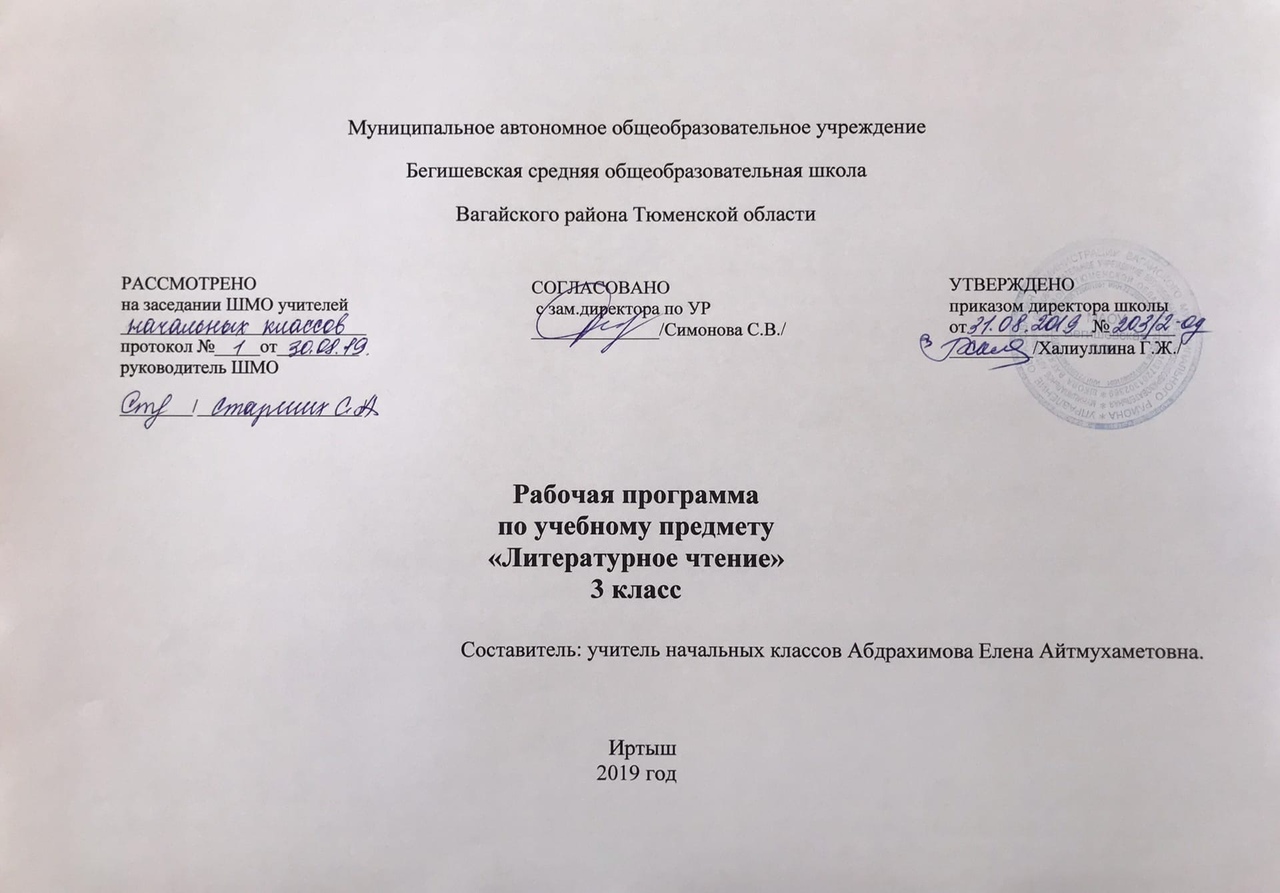 	В области познавательных общих учебных действий обучающиеся научатся:	• свободно ориентироваться в корпусе учебных словарей, быстро находить нужную словарную статью;	• свободно ориентироваться в учебной книге: сможет читать язык условных обозначений; находить нужный текст по страницам «Содержание» и «Оглавление»; быстро находить выделенный фрагмент текста, выделенные строчки и слова на странице и развороте; находить в специально выделенных разделах нужную информацию;	• работать с текстом: выделять в нем тему и основную мысль (идею, переживание), разные жизненные позиции (точки зрения, установки, умонастроения); выделять информацию, заданную аспектом рассмотрения, и удерживать заявленный аспект;	• работать с несколькими источниками информации (учебной книгой, тетрадью для самостоятельной работы и хрестоматией; учебной книгой и учебными словарями; учебной книгой и дополнительными источниками информации (другими учебниками комплекта, библиотечными книгами, сведениями из Интернета); текстами и иллюстрациями к текстам.	Обучающиеся получат возможность научиться:	• освоить алгоритм составления сборников: монографических, жанровых и тематических (сами термины – определения сборников не используются).	В области коммуникативных учебных действий обучающиеся научатся:	а) в рамках коммуникации как сотрудничества:	• работать с соседом по парте, в малой группе, в большой группе: распределять между собой работу и роли, выполнять свою часть работы и встраивать ее в общее рабочее поле;	б) в рамках коммуникации как взаимодействия:	• понимать основание разницы между двумя заявленными точками зрения, двумя позициями и мотивированно присоединяться к одной из них или пробовать высказывать собственную точку зрения;	• находить в тексте подтверждение высказанным героями точкам зрения.	В области регулятивных учебных действий обучающиеся научатся:	• осуществлять самоконтроль и контроль за ходом выполнения работы и полученного результатаВ области предметных учебных действий:Раздел «Виды речевой и читательской деятельности»	Обучающиеся научатся:	• читать правильно и выразительно целыми словами вслух, учитывая индивидуальный темп чтения;	• читать про себя в процессе первичного ознакомительного чтения, повторного просмотрового чтения, выборочного и повторного изучающего чтения;	• писать письма и правильно реагировать на полученные письма в процессе предметной переписки с научным клубом младшего школьника «Ключ и заря»;	• называть имена писателей и поэтов – авторов изучаемых произведений; перечислять названия их произведений и коротко пересказывать содержание текстов, прочитанных в классе;	• рассказывать о любимом литературном герое;	• выявлять авторское отношение к герою;	• характеризовать героев произведений; сравнивать характеры героев разных произведений;	• читать наизусть 6–8 стихотворений разных авторов (по выбору);	• ориентироваться в книге по ее элементам (автор, название, страница «Содержание», иллюстрации).	Обучающиеся в процессе самостоятельной, парной, групповой и коллективной работы получат возможность научиться:	• составлять тематический, жанровый и монографический сборники произведений.	• делать самостоятельный выбор книги и определять содержание книги по ее элементам;	• самостоятельно читать выбранные книги;	• высказывать оценочные суждения о героях прочитанных произведений;	• самостоятельно работать со словарями.	Раздел «Литературоведческая пропедевтика»	Обучающиеся научатся:	• различать сказку о животных, басню, волшебную сказку, бытовую сказку;	• различать сказку и рассказ по двум основаниям (или одному из двух оснований): особенности построения и основная целевая установка повествования;	• находить и различать средства художественной выразительности в авторской литературе (приемы: сравнение, олицетворение, гипербола (называем преувеличением), звукопись, контраст; фигуры: повтор).	Обучающиеся получат возможность научиться:	• понимать развитие сказки о животных во времени и помещать изучаемые сказки на простейшую ленту времени;	• обнаруживать «бродячие» сюжеты («бродячие сказочные истории») в сказках разных народов мира.	Раздел «Элементы творческой деятельности учащихся»	Обучающиеся научатся:	• понимать содержание прочитанного; осознанно выбирать интонацию, темп чтения и необходимые паузы в соответствии с особенностями текста;	• эмоционально и адекватно воспринимать на слух художественные произведения, определенные программой, и оформлять свои впечатления (отзывы) в устной речи;	• интерпретировать литературный текст, живописное и музыкальное произведения, (выражать свои мысли и чувства по поводу увиденного, прочитанного и услышанного);	• принимать участие в инсценировке (разыгрывании по ролям) крупных диалоговых фрагментов литературных текстов.	Обучающиеся в процессе самостоятельной, парной, групповой и коллективной работы получат возможность научиться:	• читать вслух стихотворный и прозаический тексты на основе передачи их художественных особенностей, выражения собственного отношения и в соответствии с выработанными критериями выразительного чтения;	• рассматривать иллюстрации в учебнике и репродукции живописных произведений в разделе «Музейный Дом», слушать музыкальные произведения и сравнивать их с художественными текстами и живописными произведениями с точки зрения выраженных в них мыслей, чувств и переживаний;	• устно и письменно (в форме высказываний и/или коротких сочинений) делиться своими личными впечатлениями и наблюдениями, возникшими в ходе обсуждения литературных текстов, музыкальных и живописных произведений.Содержание учебного предметаПрограмма 3 класса знакомит школьников с такими древними жанрами, как сказка о животных, бытовая сказка, басня, пословица. Именно в 3 классе формируются самые первые представления о литературном процессе как движении от фольклора к авторской литературе. Углубляется знакомство с особенностями поэтики разных жанров. Расширяется читательский кругозор младших школьников. Основной литературой для анализа является по-прежнему классическая и современная детская литература, русская и зарубежная литература. Круг чтения расширяется за счет фольклорных текстов разных народов, а также за счет современной литературы, которая близка и понятна и детям, и взрослым.Продолжается знакомство младших школьников с живописными произведениями, которые не являются сюжетными аналогами изучаемых литературных произведений, но представляют собой каждый раз живописную параллель тому мировосприятию, которое разворачивается в литературном произведении. Программа предусматривает знакомство с некоторыми важными особенностями поэтической формы. Не пользуясь специальной терминологией, школьники будут иметь возможность оценить содержательную выразительность парной и перекрестной рифмы, познакомятся с понятием ритма, создающегося чередованием разного вида рифм.Итогом третьего года обучения должно стать представление о движении литературного процесса, об общих корнях и путях развития литературы разных народов; переживание особенностей художественного образа в прозаическом и поэтическом произведении.Раздел «Виды речевой и читательской деятельности»Понимание на слух смысла звучащей речи (ее цели, смысловых доминант). Формирование умения понимать общий смысл воспринятого на слух лирического стихотворения, стихов русских классиков. Формирование умения удерживать в процессе полилога обсуждаемый аспект.Умение читать про себя в процессе первичного ознакомительного чтения, повторного просмотрового чтения, выборочного и повторного изучающего чтения.Дальнейшее совершенствование умений и навыков осознанного и выразительного чтения. Анализ особенностей собственного чтения вслух: правильности чтения (соблюдение норм литературного произношения), беглости, выразительности (использование интонаций, соответствующих смыслу текста). Формирование потребности совершенствования техники чтения, установки на увеличение его скорости.Формирование умения при чтении вслух передавать индивидуальные особенности текстов и используемых в них художественных приемов и фигур: контраста, звукописи, повторов.Дальнейшее освоение приемов диалогического общения: умение слушать высказывания одноклассников, дополнять их или тактично и аргументированно опровергать.Дальнейшее формирование умений участвовать в процессе предметной переписки с научным клубом младшего школьника «Ключ и заря».Основные виды учебной деятельности обучающихся: аудирование, чтение вслух и про себя, работа с разными видами текста, библиографическая культура, работа с текстом художественного произведения, культура речевого общения.Формирование библиографической культурыФормирование представлений о жанровом, тематическом и монографическом сборнике. Формирование умений составлять разные сборники. Понятие «Избранное». Составление сборника избранных произведений любимого писателя или поэта. Воспитание потребности пользоваться библиотекой и выбирать книги в соответствии с рекомендованным списком.Раздел «Литературоведческая пропедевтика»Устное народное творчествоСказка о животных. Формирование общего представления о сказке о животных как произведении устного народного творчества, которое есть у всех народов мира. Развитие сказки о животных во времени. Простейшая лента времени: 1) самая древняя сказочная история, 2) просто древняя и 3) менее древняя сказочная история.Особенность «самых древних сказочных сюжетов» (историй): их этиологический характер (объяснение причин взаимоотношений между животными и особенностей их внешнего вида).Особенность «просто древних сказок»: начинает цениться ум и хитрость героя (а не его физическое превосходство).Особенность «менее древней сказки»: ее нравоучительный характер – начинает цениться благородство героя, его способность быть великодушным и благодарным.Представление о «бродячих» сюжетах (сказочных историях).Жанр пословицы. Пословица как школа народной мудрости и жизненного опыта. Использование пословицы «к слову», «к случаю»: для характеристики сложившейся или обсуждаемой ситуации. Пословицы разных народов. Подбор пословиц для иллюстрации сказочных и басенных сюжетов.Авторское творчествоЖанр басни. Двучленная структура басни: сюжетная часть (история) и мораль (нравственный вывод, поучение). Происхождение сюжетной части басни из сказки о животных.Самостоятельная жизнь басенной морали: сходство с пословицей. Международная популярность жанра и развитие жанра басни во времени: Эзоп, Ж. Лафонтен, И. Крылов, С. Михалков, Ф. Кривин.Жанр бытовой сказки. Обобщенность характеров, наличие социального конфликта и морали. Связь с жанром басни.Формирование представлений о жанре рассказа. Герой рассказа. Особенности характера и мира чувств. Сравнительный анализ характеров героев. Способы выражения авторской оценки в рассказе: портрет героя, характеристика действий героя, речевая характеристика, описание интерьера или пейзажа, окружающего героя, авторские комментарии.Формирование представлений о различии жанров сказки и рассказа. Различение композиций сказки и рассказа (на уровне наблюдений): жесткая заданность сказочной композиции, непредсказуемость композиции рассказа.Различение целевых установок жанров (на уровне наблюдений): объяснить слушателю алгоритм поведения героя при встрече с волшебным миром (волшебная сказка); рассказать случай из жизни, чтобы раскрыть характер героя (рассказ).Поэзия. Способы раскрытия внутреннего мира лирического героя (героя-рассказчика, автора) в стихотворных текстах: посредством изображения окружающего мира; через открытое выражение чувств. Средства художественной выразительности, используемые для создания яркого поэтического образа: художественные приемы (олицетворение, сравнение, контраст, звукопись) и фигуры (повтор).Лента времени. Формирование начальных наглядно-образных представлений о линейном движении времени путем помещения на ленту времени произведений фольклора (сказок, созданных в разные периоды древности), а также авторских литературных и живописных произведений.Литература в контексте художественной культуры. Связь произведений литературы с произведениями других видов искусства: с живописными и музыкальными произведениями. Формирование начальных представлений о том, что сходство и близость произведений, принадлежащих к разным видам искусства, — это сходство и близость МИРОВОСПРИЯТИЯ их авторов (а не тематическое сходство).Основные виды учебной деятельности обучающихся: узнавание особенностей стихотворного произведения (ритм, рифма и т. д.), различение жанровых особенностей произведений (сказка и рассказ; сказка о животных и волшебная сказка и др.), узнавание литературных приемов (сравнение, олицетворение, контраст и др.).Раздел «Элементы творческой деятельности»Дальнейшее формирование умения рассматривать репродукции живописных произведений в разделе «Музейный Дом», слушать музыкальные произведения и сравнивать их с художественными текстами с точки зрения выраженных в них мыслей, чувств и переживаний.Участие в инсценировках (разыгрывании по ролям) крупных диалоговых фрагментов литературных текстов.Формирование умения устно и письменно (в виде высказываний и коротких сочинений) делиться своими личными впечатлениями и наблюдениями, возникающими в ходе обсуждения литературных текстов, живописных и музыкальных произведений.Основные виды учебной деятельности обучающихся: чтение по ролям, инсценировка, драматизация, устное словесное рисование, работа с репродукциями, создание собственных текстов.Раздел «Круг чтения»Сказки народов мира о животныхАфриканские сказки: «Гиена и черепаха», «Нарядный бурундук»;бирманская сказка «Отчего цикада потеряла свои рожки»*;бурятская сказка «Снег и заяц»;венгерская сказка «Два жадных медвежонка»;индийские сказки: «О собаке, кошке и обезьяне», «Золотая рыба», «О радже и птичке»*, «Хитрый шакал»;корейская сказка «Как барсук и куница судились»;кубинская сказка «Черепаха, кролик и удав-маха»;шведская сказка «По заслугам и расчет»*;хакасская сказка «Как птицы царя выбирали»;сказка индейцев Северной Америки «Откуда пошли болезни и лекарства».Пословицы и поговорки из сборника В. Даля.Русская бытовая сказка«Каша из топора», «Волшебный кафтан», «Солдатская шинель».Авторская литература народов мираЭзоп: «Ворон и лисица», «Лисица и виноград», «Рыбак и рыбешка», «Соловей и ястреб», «Отец и сыновья», «Быки и лев»;Ж. Лафонтен «Волк и журавль»*;Л. Муур «Крошка Енот и тот, кто сидит в пруду»*;японские хокку: Басё, Бусон, Дзесо, Ранран.Классики русской литературыПоэзияА. Пушкин: «Зимнее утро», «Вот север, тучи нагоняя…», «Опрятней модного паркета…», «Сказка о царе С алтане»*, «Цветок»;И. Крылов: «Волк и журавль»*, «Квартет», «Лебедь, рак и щука», «Ворона и лисица», «Лиса и виноград», «Ворона в павлиньих перьях»*;Н. Некрасов «На Волге» («Детство Валежникова»);И. Бунин «Листопад»;К. Бальмонт «Гномы»;С. Есенин «Нивы сжаты, рощи голы…»;В. Маяковский «Тучкины штучки».ПрозаА. Куприн «Слон»;К. Паустовский «Заячьи лапы», «Стальное колечко»*, «Растрепанный воробей»;Н. Гарин-Михайловский «Детство Темы».Классики советской и русской детской литературыПоэзияВ. Берестов: «Большой мороз», «Плащ», «Первый листопад»*, «Урок листопада»*, «Отражение»*;Н. Матвеева: «Картофельные олени», «Гуси на снегу»;В. Шефнер «Середина марта»;С. Козлов: «Июль», «Мимо белого облака луны», «Сентябрь»;Д. Дмитриев «Встреча»;М. Бородицкая «На контрольной»;Э. Мошковская: «Где тихий-тихий пруд», «Вода в колодце», «Мотылек»*, «Осенняя вода»*, «Нужен он…»*, «Когда я уезжаю»*;Ю. Мориц «Жора Кошкин».ПрозаА. Гайдар «Чук и Гек»;Л. Пантелеев «Честное слово»;Б. Житков «Как я ловил человечков»;Саша Черный «Дневник фокса Микки»;Н. Тэффи «Преступник»;Н. Носов «Мишкина каша»*;Б. Заходер «История гусеницы»;В. Драгунский: «Ровно 25 кило», «Кот в сапогах»*;Ю. Коваль: «Березовый пирожок», «Вода с закрытыми глазами», «Под соснами»*;С. Козлов: «Как оттенить тишину», «Разрешите с вами посумерничать», «Если меня совсем нет», «Звуки и голоса»*;К. Чуковский «От двух до пяти»;Л. Каминский «Сочинение»;И. Пивоварова «Сочинение».Современная детская литература на рубеже XX — XXI вековПоэзияВ. Лунин: «Идем в лучах зари»*, «Ливень»*;Д. Дмитриев «Встреча»*;Л. Яковлев «Для Лены»;М. Яснов: «Подходящий угол»; «Гусеница — бабочке»; «Мы и птицы»*;Г. Остер «Вредные советы»;Л. Яхнин «Лесные жуки».ПрозаТим. Собакин: «Игра в птиц», «Самая большая драгоценность»*;Маша Вайсман: «Лучший друг медуз», «Приставочка моя любименькая»*;Т. Пономарева: «Прогноз погоды», «Лето в чайнике», «Автобус», «В шкафу», «Помощь»;О. Кургузов «Мальчик-папа»*;С. Махотин «Самый маленький»*;А. Иванов «Как Хома картины собирал»*. Календарно – тематическое планирование.№ Наименование разделов и темы уроковКол-во часов№ Наименование разделов и темы уроковКол-во часовУчимся наблюдать и копим впечатления С.Козлов. Июль. Поход в «Музейный дом» 1Ю.Коваль. Березовый пирожок. Поход в «Музейный дом» 11В. Маяковский. Тучкины штучки. С.Козлов. «Мимо белого…». С. Есенин. «Нивы сжаты, рощи голы…» 1В.Берестов. Первый листопад. В.Лунин. Идем в лучах зари1А.Пушкин. «Вот север, тучи нагоняя…». А.Пушкин. «Опрятней модного паркета…». Дзёсо «И поля, и горы…»1Басё. «Ей только девять дней…». В. Шефнер. Середина марта. Басё. «Уродливый ворон». Поход в «Музейный дом» 1Н.Матвеева. Гуси на снегу. Бусон. «Муравей…». Э.Мошковская «Где тихий- тихий пруд»1В.Лунин. Ливень. В.Берестов. Отражение1С. Козлов. Сентябрь. С.Козлов. Как оттенить тишину1И.Бунин. Листопад1Записная книжка Кости Погодина1Записная книжка Кости Погодина1В.Берестов. Урок листопада1А.Пушкин. Зимнее утро1В.Берестов. Большой мороз1В.Берестов. Плащ. Поход в «Музейный дом»1А.Иванов. Как Хома картины собирал1С.Козлов. Разрешите с вами посумерничать1Ю.Коваль. Вода с закрытыми глазами1Ю.Коваль. Вода с закрытыми глазами1Рантан. «Осенний дождь во мгле!..»1Постигаем секреты сравнения. Откуда пошли болезни и лекарства. Сказка индейцев Северной Америки1Гиена и черепаха. Африканская сказка. Нарядный бурундук. Алтайская сказка1Отчего цикада потеряла свои рожки. Бирманская сказка1Поход в библиотеку. Сборники сказок1Два жадных медвежонка. Венгерская сказка1Как барсук и куница судились. Корейская сказка1Д.Дмитриев. Встреча1О собаке, кошке и обезьяне. Индийская сказка. Золотая рыба. Индийская сказка1Черепаха, кролик и удав- маха. Кубинская сказка1Хитрый шакал. Индийская сказка1Работа с содержанием. Сказки народов мира1Снег и заяц. Бурятская сказка. Как птицы царя выбирали. Хакасская сказка1По заслугам расчет. Шведская сказка1Пытаемся понять, почему люди фантазируют. Н.Матвеева. Картофельные олени1Саша Чёрный. Дневник фокса Микки1Саша Чёрный. Дневник фокса Микки1М. Яснов. Мы и птицы1Т. Пономарева. Автобус1Т. Пономарева. В шкафу1Э. Мошковская. Вода в колодце1Э. Мошковская. Вода в колодце1Э.Мошковская. Мотылёк1Э.Мошковская. Осенняя вода1Б.Житков. Как я ловил человечков1Б.Житков. Как я ловил человечков1Б.Житков. Как я ловил человечков1Тим. Собакин. Игра в птиц1С. Козлов. Звуки и голоса1О. Кургузов. Мальчик- папа1К.Бальмонт. Гномы1Учимся любить.  Т.Пономарева. Прогноз погоды1Т. Пономарева. Лето в чайнике1Э. Мошковская. Когда я уезжаю1В. Драгунский. Кот в сапогах1М. Вайсман. Лучший друг медуз1А.Куприн. Слон1А.Куприн. Слон1А.Куприн. Слон1А.Куприн. Слон1К.Паустовский. Заячьи лапы1К.Паустовский. Заячьи лапы1Тим.Собакин. Самая большая драгоценность1Э.Мошковская. Нужен он1С. Козлов. Если меня совсем нет1Поход в «Музейный дом»1Задания для членов клуба «Ключ и заря»1Набираемся житейской мудрости. Эзоп. Рыбак и рыбешка. Эзоп. Соловей и ястреб1Эзоп. Отец и сыновья. Эзоп. Быки и лев1Ж.Лафонтен. Волк и журавль1Ж.Лафонтен. Ворона в павлиньих перьях1Эзоп. Ворон и лисица. И.Крылов. Ворона и лисица1Эзоп. Лисица и виноград. И. Крылов. Лисица и виноград.1И. Крылов. Квартет И.Крылов. Лебедь, щука и рак1И. Крылов. Волк и журавль1Каша из топора. Русская сказка1Солдатская шинель. Русская сказка1Волшебный кафтан. Русская сказка1О ражде и птичке. Индийская сказка1Продолжаем разгадывать секреты смешного. Л.Каминский. Сочинение1И.Пивоварова. Сочинение1М.Бородицкая. На контрольной 1Л.Яковлев. Для ЛеныМ.Яснов. Подходящий угол1Н.Тэффи. Преступник1Н.Тэффи. Преступник1Н.Тэффи. Преступник1К.Чуковский. От двух до пяти. Г.Остер. Вредные советы1Т.Пономарева. Помощь1В.Драгунский. Ровно 25 кило1В.Драгунский. Ровно 25 кило1В.Драгунский. Ровно 25 кило1Н.Носов. Мишкина  каша1Н.Носов. Мишкина  каша1М.Вайсман. Приставочка моя любименькая1М.Вайсман. Приставочка моя любименькая1Т.Кочиев. Такая яблоня1Как рождается герой. Как рождается герой1Б.Заходер. История гусеницы1Ю.Мориц. Жора КошкинБ.Заходер. История гусеницы (продолжение)Л.Яхнин. Лесные жуки1Б.Заходер. История гусеницы (продолжение)1М.Яснов. Гусеница- бабочке1Б.Заходер. История гусеницы (продолжение)1Б.Заходер. История гусеницы (окончание)1Поход в «Музейный дом»1Н.Гарин-Михайловский. Детство Тёмы1Н.Гарин-Михайловский. Детство Тёмы1Н.Гарин-Михайловский. Детство Тёмы1Л.Пантелеев. Честное слово1Л.Пантелеев. Честное слово1Поход в «Музейный дом»1С.Махотин. Самый маленький1Л.Мурр. Крошка Енот и тот, кто сидит в пруду1А.Пушкин. Сказка о царе Салтане1А.Пушкин. Сказка о царе Салтане1Н.Некрасов. На Волге1Н.Некрасов. На Волге1Поход в «Музейный дом»1Сравниваем прошлое и настоящее. Сравниваем прошлое и настоящее. Поход в «Музейный дом»1К.Паустовский. Растрепанный воробей1К.Паустовский. Растрепанный воробей1К.Паустовский. Растрепанный воробей1Поход в «Музейный дом»1А.Пушкин. Цветок1Ю.Коваль. Под соснами1К.Паустовский. Стальное колечко1А.Гайдар. Чук и Гек. Телеграмма1А.Гайдар. Чук и Гек. Телеграмма1А.Гайдар. Чук и Гек. Дорога к отцу1А.Гайдар. Чук и Гек. Вот и приехали…1А.Гайдар. Чук и Гек. Одни в лесной сторожке1А.Гайдар. Чук и Гек. Одни в лесной сторожке1А.Гайдар. Чук и Гек .Вот оно- счастье!1Поход в «Музейный дом»1